ที่ มท ๐๘๑๐.6/ว ๗๖๒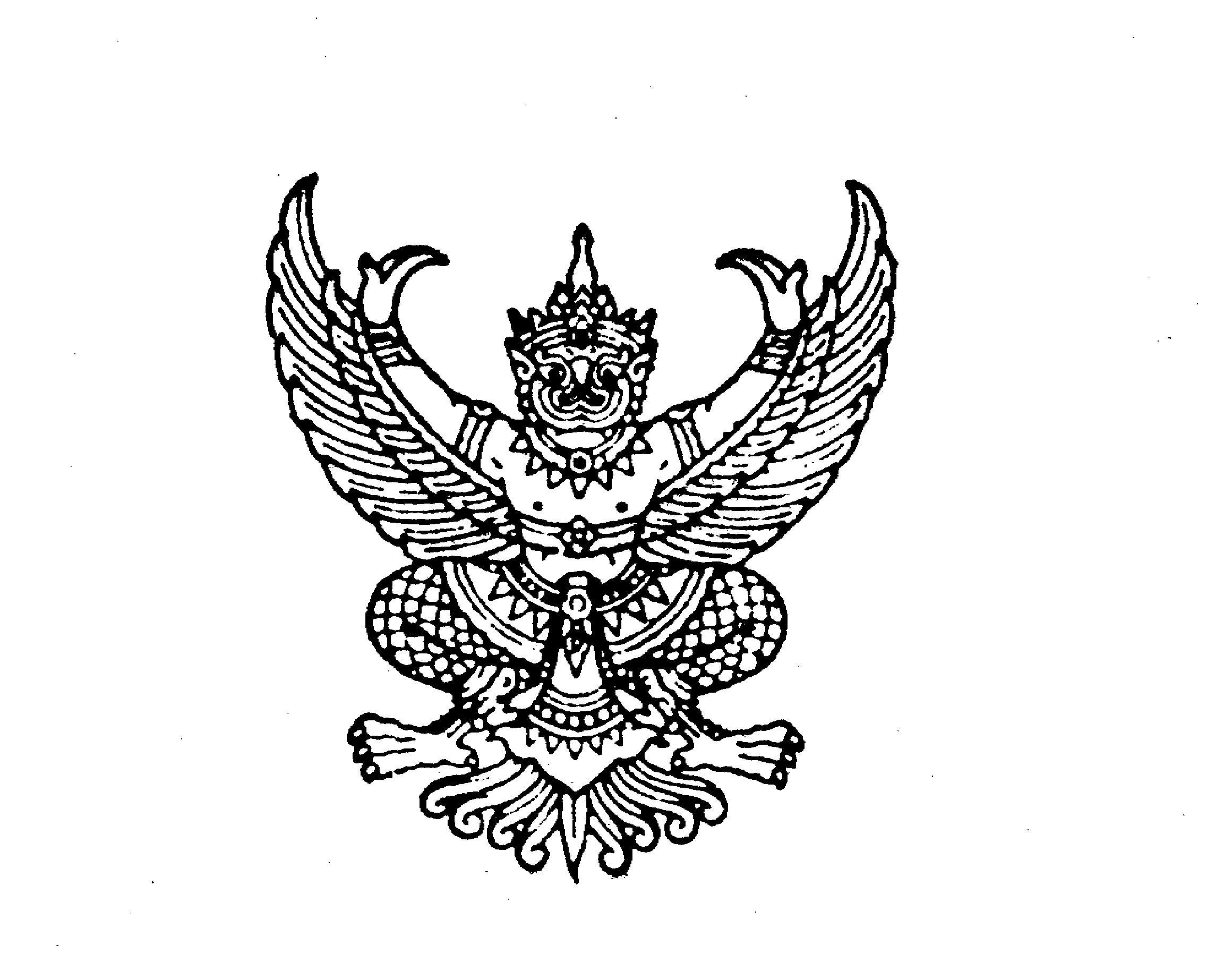 ถึง  สำนักงานส่งเสริมการปกครองท้องถิ่นจังหวัด ทุกจังหวัดตามหนังสือกรมส่งเสริมการปกครองท้องถิ่น ด่วนที่สุด ที่ มท ๐๘๑๐.6/ว ๗๔๑ ลงวันที่ ๘ เมษายน ๒๕๖๔ แจ้งแนวทางการเสนอโครงการพัฒนาและเสริมสร้างความเข้มแข็งของเศรษฐกิจฐานราก ภายใต้กลุ่มแผนงาน/โครงการฟื้นฟูเศรษฐกิจท้องถิ่นและชุมชนบนพื้นฐานของโอกาสและศักยภาพของท้องถิ่น : ระดับพื้นที่ วงเงิน ๔๕,๐๐๐ ล้านบาท ความละเอียดแจ้งแล้ว นั้นพร้อมนี้ กรมส่งเสริมการปกครองท้องถิ่นขอส่งหนังสือกระทรวงมหาดไทย ด่วนที่สุด ที่ มท ๐๒๑๒.๑/ว ๒๐๘๑ ลงวันที่ ๘ เมษายน ๒๕๖๔ เรื่อง แนวทางการเสนอโครงการพัฒนาและเสริมสร้างความเข้มแข็งของเศรษฐกิจฐานราก มาเพื่อเป็นแนวทางในการดำเนินการต่อไป รายละเอียดตาม QR Code ท้ายหนังสือฉบับนี้ และสามารถดาวน์โหลดสิ่งที่ส่งมาด้วยได้ทางเว็บไซต์สำนักพัฒนาและส่งเสริมการบริหารราชการจังหวัด สำนักงานปลัดกระทรวงมหาดไทย http://www.pad.moi.go.th หัวข้อ “หนังสือแจ้งเวียน/ประชาสัมพันธ์” อีกทางหนึ่งด้วย              กรมส่งเสริมการปกครองท้องถิ่น                 ๙  เมษายน  ๒๕๖๔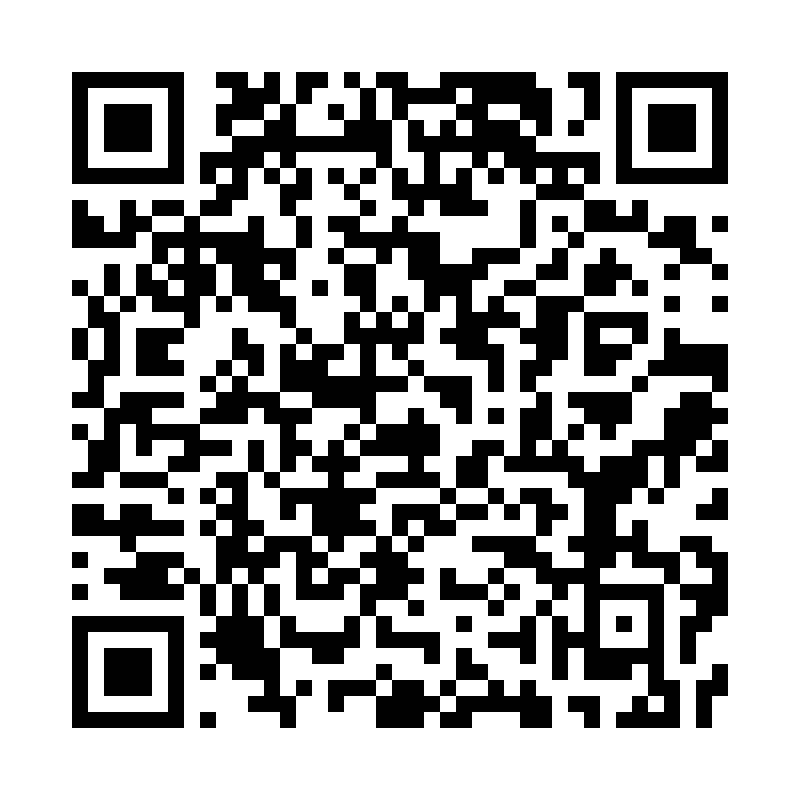 กองพัฒนาและส่งเสริมการบริหารงานท้องถิ่นกลุ่มงานส่งเสริมการพัฒนาเศรษฐกิจ สังคม และคุณภาพชีวิตโทร. ๐-๒๒๔๑-๙๐๐๐ ต่อ ๔๑04 โทรสาร  ๐-๒๒๔๑-๖๙๓0